Verbeterdoelstellingen 2017-2019 integrale geboortezorg Qocon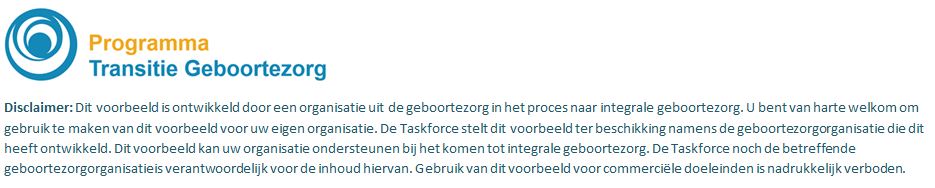 De geboortezorg wordt in onze regio aangeboden vanuit een naadloos op elkaar afgestemd geboortezorgnetwerk dat werkt vanuit één gezamenlijk geboortezorgprogramma en vanuit één geboortezorgdossier, waarbij we gezamenlijk verantwoordelijk zijn voor de uitkomsten van de geboortezorg. De zorg wordt rondom het gezin georganiseerd en is er op gericht de best mogelijke condities te creëren om de start voor een gezond leven mogelijk te maken en het behoud van de gezondheid van de zwangere, barende en kraamvrouw te waarborgen. We realiseren ons daarbij dat de zwangerschap en de eerste levensjaren van het allergrootste belang zijn voor de ontwikkeling van het kind. Hierbij wordt met respect omgegaan met de keuzevrijheid van de ouders. Gezond oud worden begint al in de baarmoeder!In ons geboortezorgnetwerk streven wij ernaar de zorg verder te optimaliseren met als hoogste doel gezondheidswinst voor moeder en kind. Het streven is door effectievere preventie en een betere samenwerking in de keten de perinatale sterfte en morbiditeit verder terug te dringen. Om dit te bereiken hebben wij de volgende doelstellingen geformuleerd voor de komende 3 jaren:Doordat de intake met de zwangere door de 1e lijn wordt gedaan, de zwangere wordt besproken in het MDO en er direct een zorgpad aan de zwangere gekoppeld wordt, daalt de overdracht naar de 2e lijn ante partum met ..% in de komende 3 jaar. Vroegtijdige risico screening levert zorg op maat: juiste zorg op de juiste plek onder verantwoordelijkheid van de juiste zorgverlener. Nulmeting: ..% 2014> uit AOIStandaard prenataal huisbezoek door de kraamzorg draagt bij aan de vroegsignalering van kwetsbare zwangeren zodat niet gesignaleerde risico’s worden gereduceerd en de zorg beter op de kwetsbare zwangere kan worden aangepast. Dit met als hoogste doel gezondheidswinst voor moeder en (ongeboren) kind. Scannen van de thuissituatie zorgt ervoor dat er meer informatie gedeeld wordt tussen cliënt en zorgverlener, dit zal leiden tot een hogere score over 2019 van de patiënttevredenheid op het onderwerp “autonomie antenataal”. Huidige nulmeting van ….. (op schaal van 0-4).Door inzet van casemanagement en coördinator kwetsbare zwangere worden er procentueel minder kinderen geboren met gewicht < p10 van huidig gemiddelde van …% naar …% in 2019 (uit AOI). Daarnaast verwachten wij dat in een latere fase gezondheidsrisico’s voor moeder en kind kunnen worden voorkomen, wat zal leiden tot een schadelastvermindering (binnen dit netwerk niet meetbaar, onderzoek vanuit zorgverzekeraar?)...% van alle klachten is in de 1e helft van 2018 binnen 1 week na indiening op de juiste plaats opgestart en uniform uitgevoerd. ..% van de klachtenafhandeling is naar tevredenheid afgehandeld.Een lagere overdracht naar 2e lijn tijdens partus bewerkstelligen, zodat continuïteit in de begeleiding wordt geborgd en de cliënt hierdoor meer tevreden is (minder wisseling zorgverleners en doelmatigheid door beperking van overdrachtsmomenten). Omdat het erg lastig is om hiervoor nu een concreet percentage van verbetering te bepalen, willen wij dit als leerdoelstelling opnemen om op basis van monitoring in 2017 hiervoor begin 2018 een concreet verbeteringspercentage te bepalen. …..% in 2014 uit AOI.Door een gezamenlijk scholingsbeleid binnen de gehele keten zal kwaliteitswinst worden behaald. Hierdoor zal een eenduidige voorlichting worden gegeven aan moeder en kind door de hele keten heen. …..% van de kraamverzorgenden heeft de toetsen (aangaande GVO, gezondheidsvoorlichting en opvoedondersteuning)  behaald in 2019 volgens de eisen vanuit het KCKZ.Om deze doelstellingen op langere termijn te kunnen bereiken, dienen er voor 2017 een aantal verbeterslagen gemaakt te worden om deze doelstellingen te kunnen gaan monitoren. Daarom hebben wij onderstaande doelstellingen voor 2017 geformuleerd:Vaste commissie monitoring is in het 1e kwartaal 2017 geformeerd en koppelt vanaf tweede helft 2017 ieder kwartaal de voortgang op de verbeterdoelstellingen terug aan de commissie kwaliteit en veiligheid PRN wordt geprotocolleerd ingevuld. Eind 2017 leidt dit tot ……% eenduidige registratie.De ReproQ is in 2017 geïmplementeerd als klantentevredenheidsinstrument en geeft voor 2017 minimaal een gelijkblijvende score t.o.v. 2016. Nulmeting …….. na opening MKCOm de kwaliteit en efficiency verder te verbeteren, zullen in 2017 twee substitutieonderwerpen worden uitgewerkt, waarvoor concrete doelstellingen zullen worden geformuleerd welke zullen worden toegevoegd aan de doelstellingen op langere termijn.Onze klachtenafhandeling is in 2017 geharmoniseerd en uiterlijk eind 2017 is er een centraal aanspreekpunt binnen de coöperatie waar klachten kunnen worden ingediend. Deze functionaris draagt er zorg voor dat de klachtenafhandeling binnen 1 week op de juiste plek is opgestart conform de uniforme klachtenafhandeling.Gezamenlijk scholingsbeleid is geïmplementeerd.